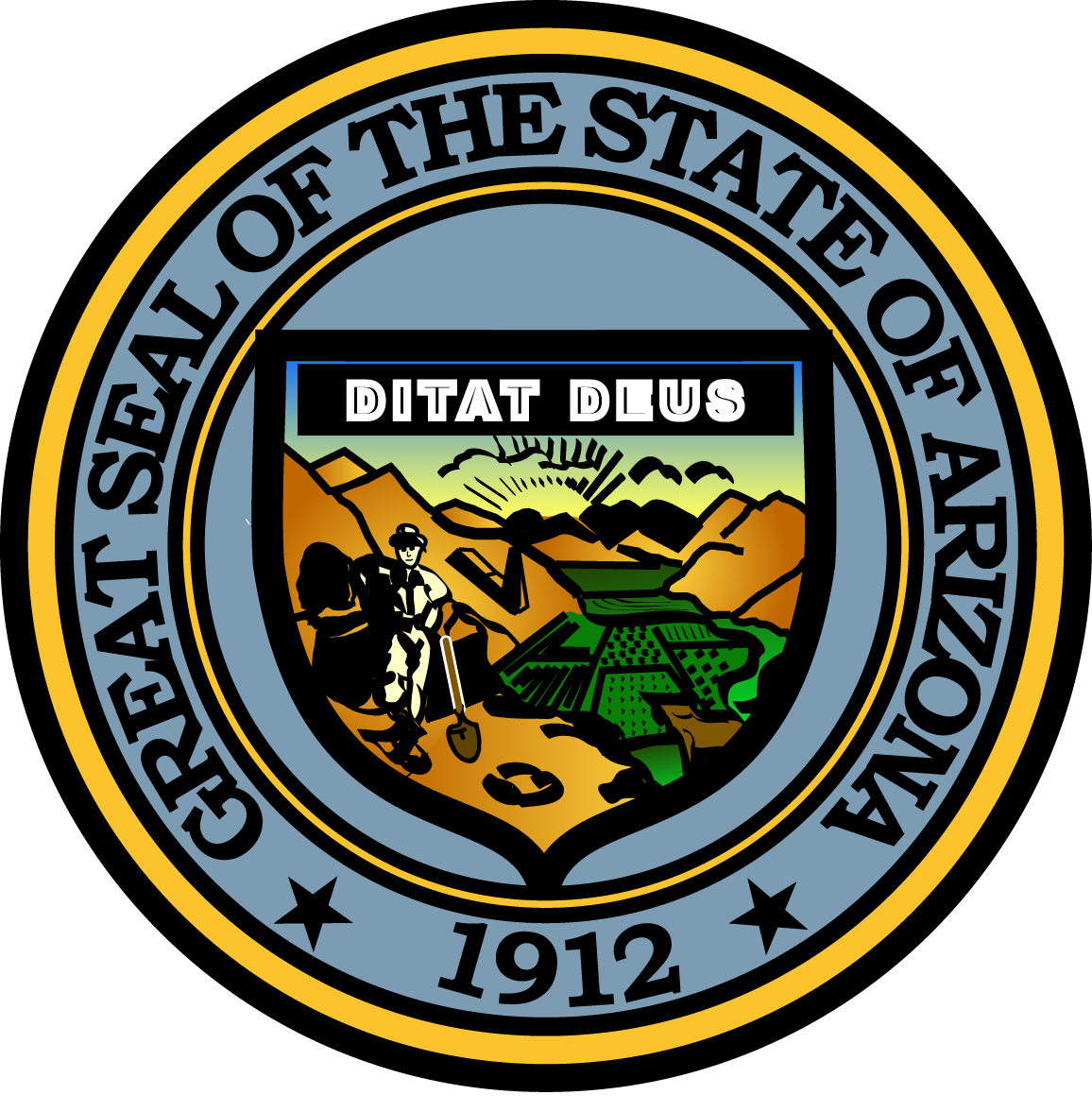 ARIZONA JUVENILE JUSTICE COMMISSIONExecutive CommitteeMay 25, 20164:00 PM1700 W. Washington Street, Suite 210Phoenix, Arizona 85007Meeting Agenda Pursuant to ARS 38-431.02 (A) (2), the Arizona Juvenile Justice Commission (AJJC) can vote to go into Executive Session for the purpose of discussion or considering documents exempt by law from public inspection and/or discussion or consultation for legal advice with its attorney.Agenda ItemCall to OrderCindi Nannetti, ChairWelcome/IntroductionsAllReview of Minutes  Cindi Nannetti AJJC Budget – Events and Travel 			     Steve SeloverAJJC Meeting and Committee ReportsSteve Selover OJJDP Police and Youth Engagement ProjectHelen GandaraAdjourn